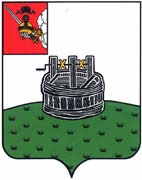 ГЛАВА ГРЯЗОВЕЦКОГО МУНИЦИПАЛЬНОГО ОКРУГАП О С Т А Н О В Л Е Н И Е                 г. ГрязовецО награждении Дипломом главы Грязовецкого муниципального округаВ соответствии с Положением о Дипломе главы Грязовецкого муниципального округа, утвержденным постановлением главы Грязовецкого муниципального округа от 10.11.2022 № 259 «О поощрениях главы Грязовецкого муниципального округа», Положением о проведении смотра – конкурса комбайнеров среди сельскохозяйственных предприятий Грязовецкого муниципального округа, утвержденным постановлением администрации Грязовецкого муниципального округа от 03.10.2023 № 2380, протоколом заседания конкурсной комиссии по организации и подведению итогов смотра-конкурса комбайнеров среди сельскохозяйственных предприятий Грязовецкого муниципального округа от 25.10.2023 года, ПОСТАНОВЛЯЮ:Наградить Дипломом главы Грязовецкого муниципального округа и памятным подарком:ЗАДВОРНОГО Алексея Вениаминовича, тракториста-машиниста Ордена Трудового Красного Знамени Племзавода-колхоза имени 50-летия СССР, занявшего 1 место в смотре – конкурсе комбайнеров среди сельскохозяйственных предприятий Грязовецкого муниципального округа;КУЛИКОВА Михаила Андреевича, тракториста Акционерного общества Племзавод «Заря», занявшего 2 место в смотре – конкурсе комбайнеров среди сельскохозяйственных предприятий Грязовецкого муниципального округа.Глава Грязовецкого муниципального округа                                               С.А. Фёкличев30.10.2023№313